Feedback: erste KreuzLauf: Wind: Böen: Welle:Strömung:Position: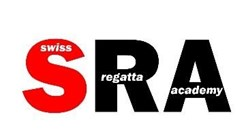 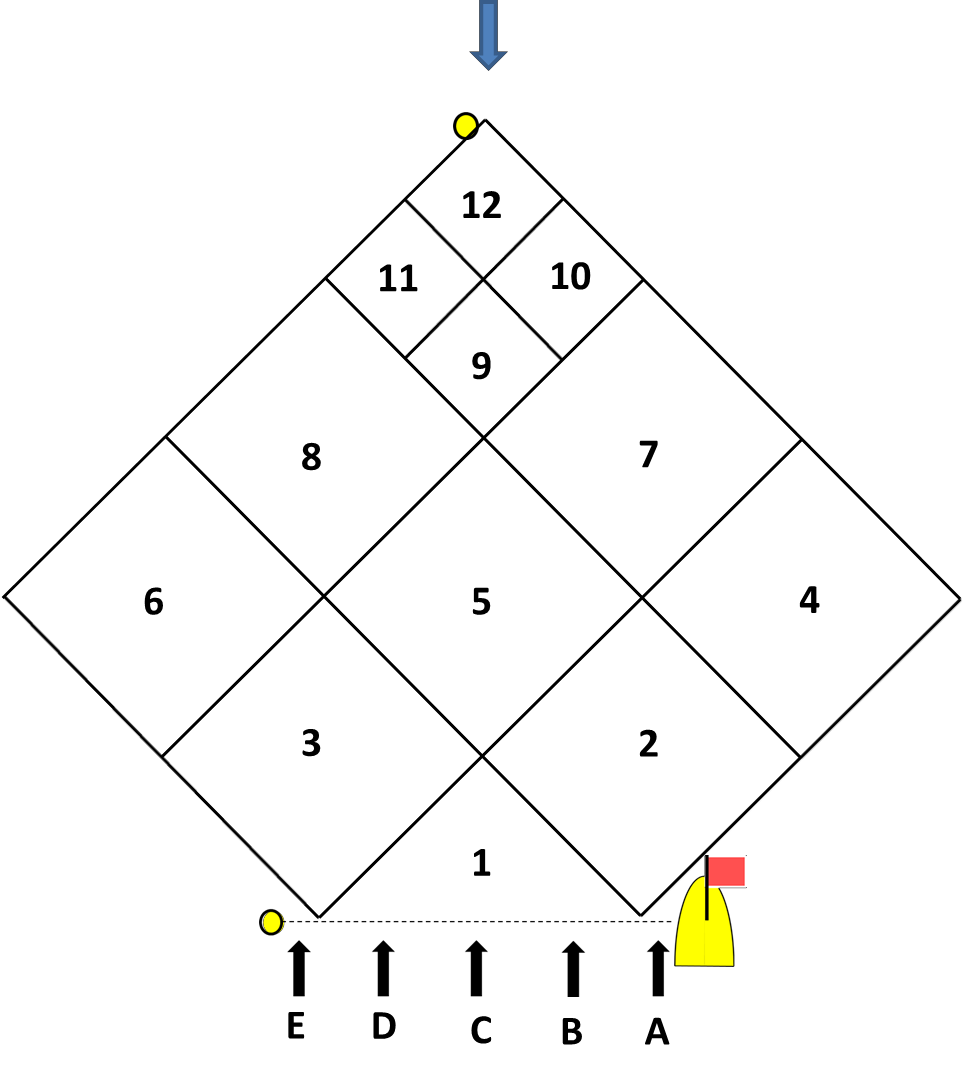 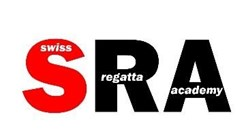 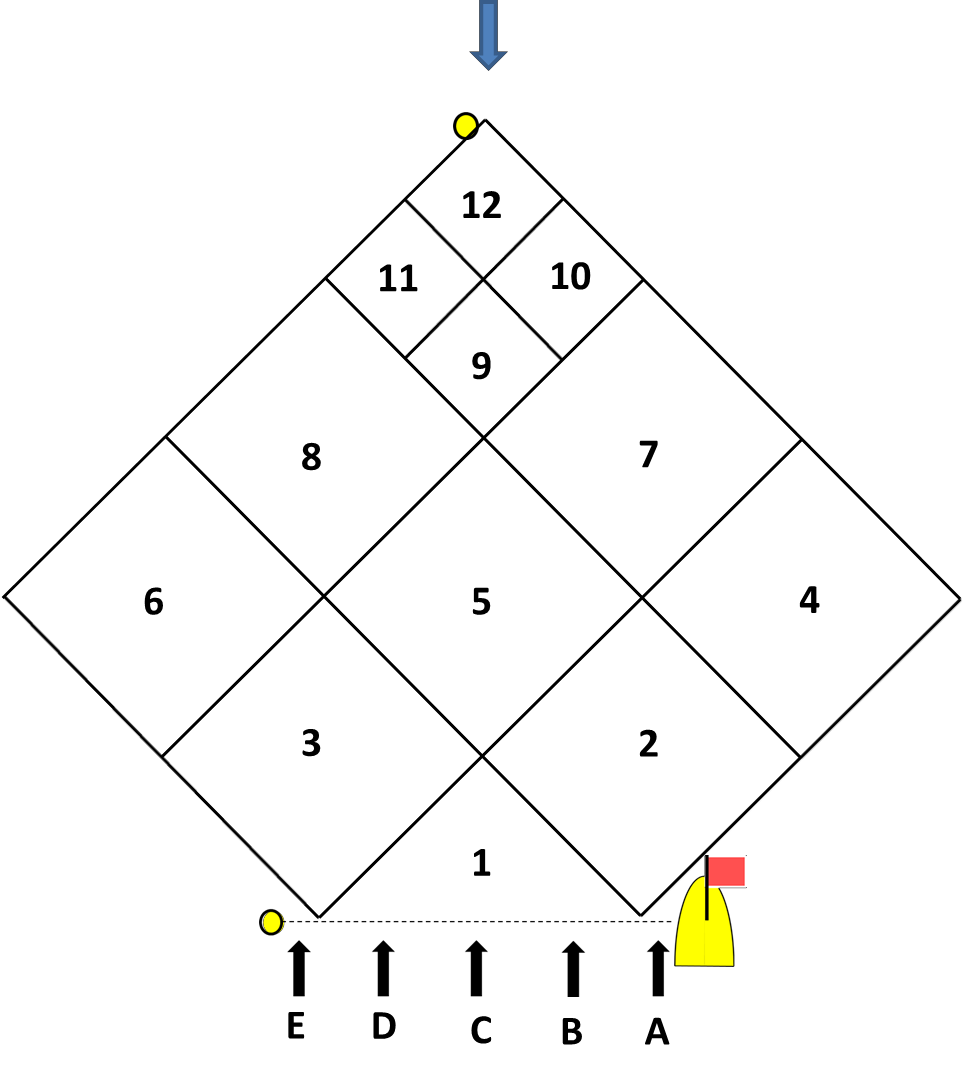 Start: Nachstart: Mitte Kreuz:Annäherung Boje: